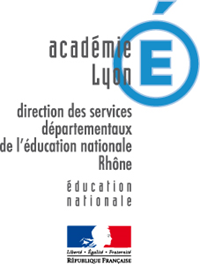 Dans la continuité de la loi d’orientation de 1989, la loi d'orientation et de programmation pour la refondation de l'École de la République (JORF n°0157 du 9 juillet 2013) réaffirme la nécessité d’élaborer un projet d’école.LOI n°2013-595 du 8 juillet 2013 - art. 33« Dans chaque école et établissement d'enseignement scolaire public, un projet d'école ou d'établissement est élaboré avec les représentants de la communauté éducative. Le projet est adopté, pour une durée comprise entre trois et cinq ans, par le conseil d'école ou le conseil d'administration, sur proposition de l'équipe pédagogique de l'école ou du conseil pédagogique de l'établissement pour ce qui concerne sa partie pédagogique.Le projet d'école ou d'établissement définit les modalités particulières de mise en œuvre des objectifs et des programmes nationaux et précise les activités scolaires et périscolaires qui y concourent. Il précise les voies et moyens qui sont mis en œuvre pour assurer la réussite de tous les élèves et pour associer les parents à cette fin. Il détermine également les modalités d'évaluation des résultats atteints.Sous réserve de l'autorisation préalable des autorités académiques, le projet d'école ou d'établissement peut prévoir la réalisation d'expérimentations, pour une durée maximum de cinq ans, portant sur l'enseignement des disciplines, l'interdisciplinarité, l'organisation pédagogique de la classe, de l'école ou de l'établissement, la coopération avec les partenaires du système éducatif, les échanges ou le jumelage avec des établissements étrangers d'enseignement scolaire. Ces expérimentations font l'objet d'une évaluation annuelle…. »GUIDE METHODOLOGIQUECe guide méthodologique a pour vocation d’aider les équipes d’école :à concevoir l’état des lieux nécessaire à l’élaboration du futur projet d’école qui doit être réactualisé pour les quatre prochaines années ; à dresser un diagnostic qui préfigurera le nouveau projet et à en définir les axes de travail.à élaborer le projet d’école 2016-2020. à rédiger les actions annuelles pour mettre en œuvre le projet d’école.à proposer un échéancier de travail pour les équipes.1ère étape : Etat des lieuxPour cette première étape, il appartient à chaque équipe de se questionner sur l’existant à partir du bilan des actions conduites antérieurement, dans les domaines suivants :La mise en œuvre d’un Parcours citoyen et éco-citoyenLa mise en œuvre d’un Parcours d’éducation artistique et culturel La mise en œuvre du Parcours scolaire (pour les écoles élémentaires)La mise en œuvre des nouveaux programmes (pour les écoles maternelles).Il est fourni à chaque école :1 tableau d’observation et d’analyse spécifique à l’école maternelle, intitulé « Etat des lieux maternelle » (ANNEXE 1)1 tableau d’observation et d’analyse spécifique à l’école élémentaire, intitulé « Etat des lieux parcours scolaire » (ANNEXE 2)2 tableaux d’observation et d’analyse intitulés « Etat des lieux Parcours citoyen et éco-citoyen» et « Etat des lieux Parcours d’éducation artistique et culturel » qu’il est souhaitable d’aborder de manière commune dans les écoles maternelles et élémentaires d’un même groupe scolaire. (ANNEXES 3 et 4)Un document introduisant les 4 domaines observés : cadre institutionnel et repères pour le diagnostic (ANNEXE 5)Une fiche de synthèse que chaque école devra adresser à l’IEN à la fin de l’état des lieux. Elle définit les axes de travail retenus pour chaque domaine observé. (ANNEXE 6)Les tableaux présentent une colonne vierge à droite, prévue pour recueillir un résumé des échanges des enseignants à propos des différentes questions posées. Ces notes seront archivées dans l’école pour servir de mémoire nourrissant la mise en œuvre du projet d’école ; elles ne seront pas transmises à l’IEN. Au cours des échanges, on ne perdra pas de vue que le projet d’école vise essentiellement à améliorer la réussite de tous les élèves dans un contexte de pratiques pédagogiques partagées, en lien avec le contrat de réseau pour les écoles en éducation prioritaire et les projets d’établissement (cadre des conseils école/collège).2ème étape : élaboration du projet d’écoleA partir du diagnostic, il s’agit de définir les objectifs à atteindre pour chaque axe retenu. On y associe des indicateurs qui comprennent des valeurs cibles de réussite.En termes de méthodologie, les équipes peuvent se poser les questions suivantes : Pour définir les objectifs : Que vise-t-on en termes d’amélioration des compétences des élèves ou des pratiques des enseignants ?Pour déterminer des indicateurs : quels outils pour valider l’atteinte de l’objectif (mesure qualitative ou quantitative) ? Quelle valeur cible atteindre ?A titre indicatif, il est proposé non pas un modèle mais une illustration susceptible de rendre concrets les attendus. Illustration de projet d’école :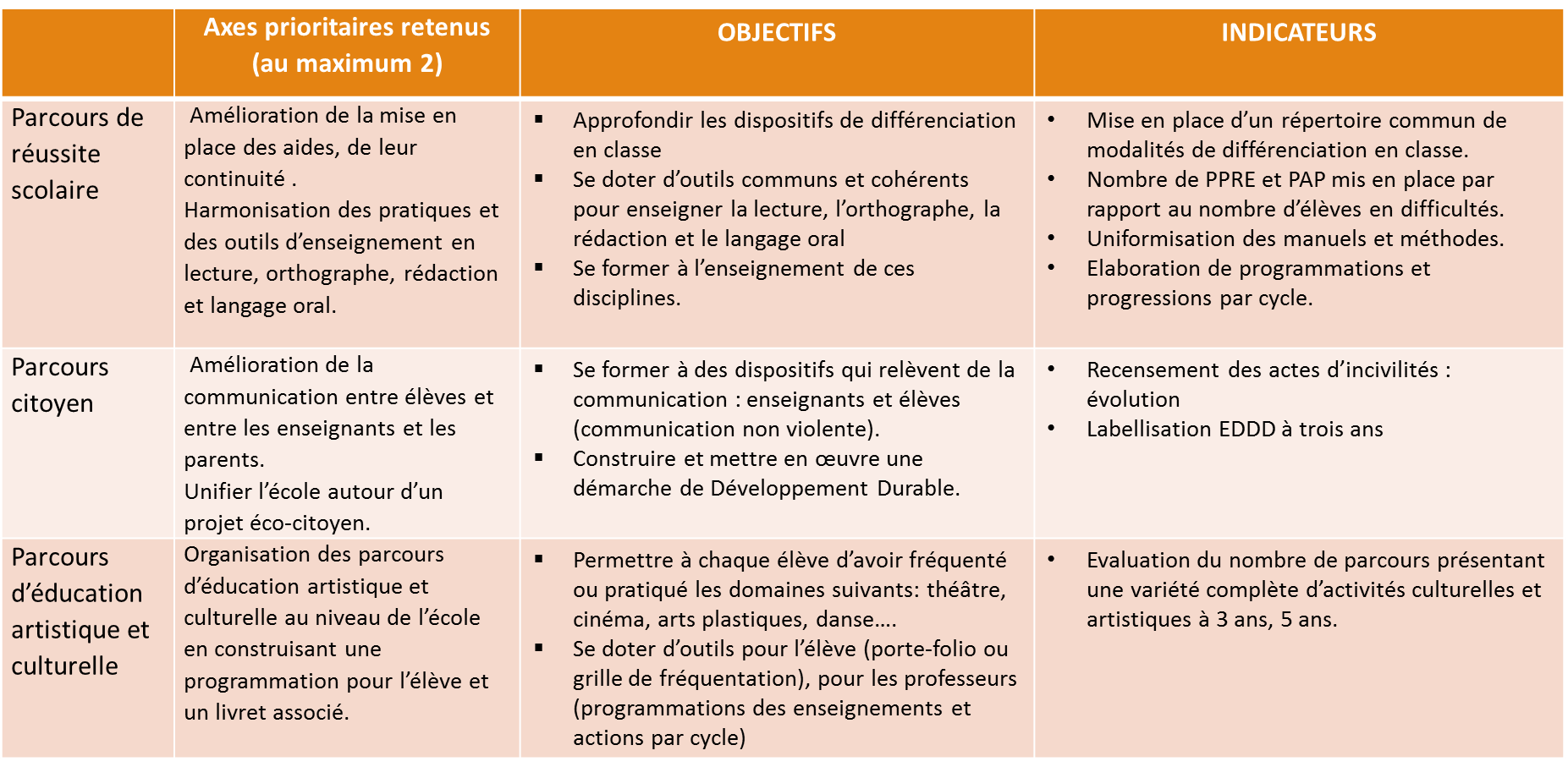 Le projet est ainsi rédigé sous une forme synthétique à l’aide du document intitulé « Projet d’école 2016-2020 » (ANNEXE 7). Il est transmis à l’IEN pour validation. 3ème étape : Programme d’actions annuellesEn chaque début d’année, le projet d’école fait l’objet d’une réflexion d’équipe qui débouche sur la conception et l’écriture d’un ensemble d’actions concrètes qui concourent aux objectifs visés. Il n’est peut-être pas nécessaire de viser de front tous les objectifs définis dans le projet. La première année, on pourra privilégier quelques-uns des axes retenus pour en retenir d’autres les années suivantes. Un récapitulatif des actions conduites  par parcours est proposé à la validation de l’IEN chaque année. (ANNEXE 8)L’exemple proposé ci-dessous l’est à titre indicatif. Il récapitule les actions concernant le parcours de réussite scolaire, conçues par une équipe d’école élémentaire :ECHEANCIERLe volume horaire indicatif imparti à chaque étape de conception du projet est le suivant : Etats des lieux et diagnostic (définition des axes de travail par parcours) : 1h30 par parcoursEcriture du projet : 2hConception des actions annuelles : 2 à 3hDeux échéanciers sont proposés : Pour les écoles ayant déjà réalisé les états des lieux et défini les axes du projet en juin 2016 :  Pour les écoles n’ayant pas réalisé les états des lieux en juin 2016 :ANNEXE 1 État des lieux « École Maternelle » en vue de l’élaboration du projet d’école 2016 – 2019ANNEXE 2 Etat des lieux « parcours de réussite scolaire »  ANNEXE 3 Etat des lieux « parcours citoyen  et éco-citoyen »ANNEXE 4 Etat des lieux Parcours d’éducation artistique et culturelle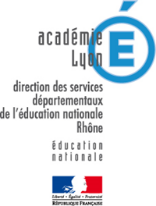 ANNEXE 6NOM DE L’ECOLE :ANNEXE 7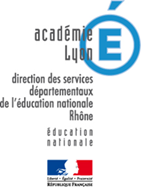 NOM DE L’ECOLE :Validé par l’IEN le : 										Signature :Validé par l’IEN									Signature Validé par l’IEN									Signature Validé par l’IEN									Signature Validé par l’IEN									Signature Intitulé de l’actionAxe du projet d’école se référant à l’actionObjectif du projet d’école se référant à l’actionPublic concerné (cycle pour les élèves ou niveaux pour les enseignants concernés)Descriptif succinct de l’actionIndicateurs retenus pour évaluer l’actionPPRE passerelleAmélioration de la mise en place des aides, de leur continuité.Approfondir les dispositifs de différenciation en classeCycle 3 Classes de CM2/6èmeEn novembre, les enseignants se réunissent pour élaborer les PPRE passerelle ; ils les mettent en œuvre jusqu’en juillet et les communiquent au collège.Pourcentage de PPRE passerelle conçus par rapport au nombre d’élèves demeurant en difficultés à l’entrée en 6ème. Enseigner l’orthographeHarmonisation des pratiques et des outils d’enseignement en lecture, orthographe, rédaction et langage oral.Se former à l’enseignement de ces disciplines.Enseignants des cycles 2 et 3L’équipe travaille avec des formateurs (CPC par exemple) ou à l’aide de documents mis à disposition par la circonscription à l’harmonisation des outils et des pratiques pour enseigner l’orthographe.Elaboration de programmations et progressions par cycleRédaction du projet d’écolePériode 1 jusqu’aux vacances d’automneEnvoi du projet d’école à l’IEN pour validationLe 19 octobre 2016 dernier délaiElaboration des actions Période 2 jusqu’aux vacances de NoëlEnvoi du récapitulatif des actions annuelles à l’IEN pour validationLe 16 décembre 2016 dernier délaiRéalisation de l’état des lieux Période 1Envoi des axes retenus à l’IEN Courant novembreRédaction du projet d’écolePériode 2 Envoi du projet d’école à l’IEN pour validationLe 15 janvier 2017 dernier délaiElaboration des actions Période 2 jusqu’aux vacances d’HiverEnvoi du récapitulatif des actions annuelles à l’IEN pour validationLe 17 février 2017 dernier délaiConstatsUne école qui s’adapte aux jeunes enfantsUne école qui s’adapte aux jeunes enfantsUne école qui s’adapte aux jeunes enfantsUne école qui accueille les enfants et leurs famillesActions mises en place en amont de la première scolarisation avec les familles (réunion d’accueil, temps en classe avec l’enfant en fin d’année en présence ou pas des RASED, structures petite enfance…)Actions mises en œuvre tout au long de l’année pour accompagner le parent d’enfant vers le parent d’élève (participation à des moments conviviaux, temps de rencontre autour d’une thématique, portes ouvertes, semaines de la maternelle, rencontres régulières autour de la question des progrès de l’élève.)Actions permettant à l’enfant et à la famille de se repérer parmi les adultes de l’école (trombinoscope, portes ouvertes, réunions de rentrée…)Une école qui accompagne les transitions vécues par les enfantsActions mises en œuvre au regard de la continuité du temps de l’enfant entre le temps scolaire et les temps périscolaires (matin, midi et soir)Liens avec les structures Petite Enfance proches de l’écoleLiens avec l’école élémentaire pour assurer la continuité des apprentissagesPlace des Rased sur ces différents tempsPlace des Atsem au sein de l’école et des classesPlace du PDMQDC dans le cadre de la liaison GS/CP (écoles en REP)Une école qui tient compte du développement de l’enfantUne réflexion a-t-elle été menée au sein de l’école au sujet de l’aménagement des espaces au regard des besoins de l’enfant (curiosité, expérimentation, repos, découvertes) et de la pédagogie mise en œuvreLes emplois du temps ont-ils été pensé au regard du développement de l’enfant (accueil, temps de regroupement, d’eps, sieste…)Un projet d’accueil des moins de 3 ans a-t-il été rédigé ?Si oui, quels en sont les objectifs ?Quelles adaptations ont été pensées pour accueillir ces jeunes enfants dans les meilleures conditions possibles ?Une école qui pratique une évaluation positiveQuels outils d’évaluation à destination des élèves et de leurs familles ont-ils été mis en place ?
(Outils d’évaluation de progrès, de réussite ?)Existe-t-il des outils enseignants ? (Indicateurs de suivi des compétences acquises des élèves, outils de suivi concernant la difficulté scolaire)Comment et quand ces outils sont-ils présentés aux familles ?Ces documents permettent-ils de visualiser les progrès des élèves durant plusieurs années de leur parcours scolaire ?Une école qui organise des modalités spécifiques d’apprentissageUne école qui organise des modalités spécifiques d’apprentissageUne école qui organise des modalités spécifiques d’apprentissageApprendre en jouant, réfléchissant et résolvant des problèmes, s’exerçant, se remémorant et mémorisantExiste-t-il dans l’école des répertoires communs de pratiques, des outils communs aux enseignants ? Comment l’école valorise-t-elle le jeu au service des apprentissages ?Les élèves sont-ils placés en situations-problèmes au quotidien ? Si oui quand et comment ?Quelles modalités d’accompagnement l’école a-t-elle pensé pour permettre aux élèves de comprendre le sens de l’effort et la nécessité de s’exercer pour pouvoir progresser ?Les élèves sont-ils placés en situation de « faire et de refaire » ? (Sont-ils placés régulièrement face à des situations d’apprentissage identiques afin de leur permettre de s’exercer ?)Utilisation des TiceUne école où les enfants vont apprendre ensemble et vivre ensembleUne école où les enfants vont apprendre ensemble et vivre ensembleUne école où les enfants vont apprendre ensemble et vivre ensembleComprendre la fonction de l’écoleQuels types d’activités proposées pour quelles connaissances ?Les élèves sont-ils en situation d’identifier les situations d’apprentissages, de prendre des repères ?Se construire comme une personne singulière au sein d ‘un groupeDes projets communs sont-ils proposés ?Les règles collectives sont-elles explicitées ?Quelle place est laissée à l’initiative et à la prise de responsabilités des élèves ?L'enseignement régulier et obligatoire, disciplinaire / transversalL'enseignement régulier et obligatoire, disciplinaire / transversalL'enseignement régulier et obligatoire, disciplinaire / transversalDes progressions d’école ont- elles été réalisées au regard du nouveau programme dans tous les domaines d’apprentissage ?Mobiliser le langage dans toutes ses dimensionsQuelles actions sont mises en œuvre pour accompagner au quotidien les élèves en difficultés langagières ?Au sein de la classeAu sein de l’écoleQuelles difficultés langagières rencontrent les élèves ?Expression orale (situation initiale/résultats)LexiqueSyntaxe	Comment sont mobilisées les ressources humaines de l’école au service de cet accompagnement langagier ?Les ressourcesLes ressourcesLes ressourcesRessources matériellesÉquipement : matériel, outils numériques (Internet, TBI…), locaux, utilisation des locaux Documentaires : (presse, iconographie, médias…)Ressources humainesInstitutionnelles : enseignants, formation, CANOPE..., intervenants, dispositifs…Hors école : structures (petite enfance), parents, municipalité, associationsConstats (niveaux des élèves, méthodes et outils choisis, cohérence des enseignements, harmonisation des pratiques…)Les acquisitions du socle commun de compétences, de connaissances et de culture : Focales sur certains domaines non traités dans l’analyse des deux autres parcours)Les acquisitions du socle commun de compétences, de connaissances et de culture : Focales sur certains domaines non traités dans l’analyse des deux autres parcours)Les acquisitions du socle commun de compétences, de connaissances et de culture : Focales sur certains domaines non traités dans l’analyse des deux autres parcours)Domaine 1 : Les langages pour penser et communiquerComprendre, s’exprimer en utilisant la langue française à l’oral et à l’écritDomaine 1 : Les langages pour penser et communiquerComprendre, s’exprimer en utilisant une langue étrangèreDomaine 1 : Les langages pour penser et communiquerComprendre, s’exprimer en utilisant les langages mathématiquesDomaine 1 : Les langages pour penser et communiquerComprendre, s’exprimer en utilisant les langages scientifiquesDomaine 1 : Les langages pour penser et communiquerComprendre, s'exprimer en utilisant les langages des arts et du corps :   développer sa motricité et construire un langage du corps	Domaine 2 : Les méthodes et outils pour apprendreUsages des TUICTraitement de l’informationLes dispositifs d’aideLes dispositifs d’aideLes dispositifs d’aideDifférenciation dans les classes : explicitation des démarches d’apprentissage, adaptations….Différenciation dans les classes : explicitation des démarches d’apprentissage, adaptations….La prise en compte des élèves à besoins éducatifs particuliers : PPRE, mise en œuvre de PPS, PAI, PAP (élaboration, usage, public…)La prise en compte des élèves à besoins éducatifs particuliers : PPRE, mise en œuvre de PPS, PAI, PAP (élaboration, usage, public…)Le RASED (public visé, contractualisation des projets, lien et évaluation de l’action en classe….)Le RASED (public visé, contractualisation des projets, lien et évaluation de l’action en classe….)Les activités pédagogiques complémentaires : aide personnalisée, méthodologie, action liée au projet d’écoleLes activités pédagogiques complémentaires : aide personnalisée, méthodologie, action liée au projet d’écoleLes stages de remise à niveau : public visé, adhésion des familles, cohérence de l’aide….Les stages de remise à niveau : public visé, adhésion des familles, cohérence de l’aide….Mobilisation de dispositifs : PDMQDC pour les écoles en REP), …Mobilisation de dispositifs : PDMQDC pour les écoles en REP), …La continuité des apprentissagesLa continuité des apprentissagesLa continuité des apprentissagesLes actions de continuité maternelle /élémentaire : projets, échanges de service, outils pédagogiques, co-enseignement, décloisonnements, échanges de service….Les actions de continuité maternelle /élémentaire : projets, échanges de service, outils pédagogiques, co-enseignement, décloisonnements, échanges de service….Les actions de continuité élémentaire/collège (cycle de consolidation) : actions du CEC, concertation PE/PCLG, PPRE passerelle…Les actions de continuité élémentaire/collège (cycle de consolidation) : actions du CEC, concertation PE/PCLG, PPRE passerelle…La maîtrise du savoir-nager fait l’objet d’actions de continuité au long des cycles 2 et 3.La maîtrise du savoir-nager fait l’objet d’actions de continuité au long des cycles 2 et 3.ConstatsLa vie de l'école : dans la classe / hors la classe La vie de l'école : dans la classe / hors la classe Prévention des attitudes discriminatoires : relations filles-garçons, inclusions, harcèlements, autres... (mixité, jeux, occupation de l’espace…)La coopération (travail de groupe, compétition/collaboration, entraide/rejet...)L'harmonisation des règles et méthodes (règlement intérieur, règles de classe, Charte de la laïcité…) et l’intégration de règles liées à l’éco-citoyennetéActions menées en matière de développement durable dans la gestion de l’école (pour économiser l’énergie, l’eau, développer une consommation responsable par exemple du matériel scolaire, favoriser la  biodiversité, …) ?La continuité maternelle/élémentaireLa continuité Ecole-collègeLes relations avec les familles (investissement des parents dans la vie de l’école, associations, parents élus, la communication, l’accueil des familles : temps organisés, réunions, mode d’information...)Les liens avec les différents partenaires dans le domaine de la citoyenneté et de l’éco-citoyenneté   (collectivités, associations…) La communication, l'usage des médias : existence d'un média d’école (Blog, site, journal, autre…)L'enseignement régulier et obligatoire, disciplinaire / transversalL'enseignement régulier et obligatoire, disciplinaire / transversalMise en œuvre du programme d’enseignement moral et civiquePratiques pédagogiques en lien avec la citoyenneté et l’écocitoyenneté : débats, démarches actives, éducation au choix … Cohérence, complémentarité, progressivité, équilibre...Les temps forts : actions éducatives,  projets, dispositifsLes temps forts : actions éducatives,  projets, dispositifsConseils d’enfants, conseil municipal d'enfants traitant de questions de citoyenneté et d’éco-citoyennetéSorties, visites,  classes de découverte, coins nature…Mise en œuvre :de différents projets artistiques et culturels, en EPSdes éducations à la sécuritéProjets d’éducation au développement durable, à la solidarité internationale, à la santéTemps de valorisation de projetsProjets d'ouverture sur l'Europe et le monde Actions mémorielles : « Petits artistes de la mémoire », « TRACE », participation aux commémorations des Journées Nationales CommémorativesLes journées nationales ou internationales (exemples, sans exhaustivité) : 20 novembre (journée internationale des droits de l'enfant), 9 décembre (journée nationale de la Laïcité), Semaine d'Education contre le racisme et l'antisémitisme, Semaine de la presse, Campagnes nationales de solidarité, semaine du développement durable…Les ressources Les ressources Ressources matérielles : Documentaires (presse, iconographie, médias…)Equipement : matériel, outils numériques (Internet, TBI,…), locaux, utilisation des locauxCoin nature, jardins…Ressources humaines : Institutionnelles (enseignants, formation, CLEMI, CANOPE...), intervenants, dispositifs, la Réserve citoyenne.Hors école : structures, parents, municipalité, associationsPARCOURS D’EDUCATION ARTISTIQUE ET CULTURELLEPARCOURS D’EDUCATION ARTISTIQUE ET CULTURELLECONSTATSPilier PEAC : FREQUENTERPilier PEAC : FREQUENTERPilier PEAC : FREQUENTERLes actions à mettre en œuvre favorisent-elles la rencontre avec les œuvres . dans le cadre des enseignements obligatoires ou dans d’autres domaines artistiques, en partenariat avec un artiste, un créateur ou un professionnel de l’art et de la culture ?  Les actions à mettre en œuvre favorisent-elles la rencontre avec les œuvres . en fréquentant des lieux culturels ?Les actions à mettre en œuvre favorisent-elles la rencontre avec les œuvres . au regard de la cohérence tout au long de la scolarité ? au niveau d’un cycle, de l’école (inter-cycles), au niveau inter-degrés (école/ collège)PILIER PEAC : PRATIQUERPILIER PEAC : PRATIQUERPILIER PEAC : PRATIQUERLes actions à mettre en œuvre développent-elles la pratique artistique de tous les  élèves…. dans différents domaines ? 	Les actions à mettre en œuvre développent-elles la pratique artistique de tous les  élèves…. en mobilisant un partenariat (un artiste, un intervenant extérieur, une structure culturelle) ?Les actions à mettre en œuvre développent-elles la pratique artistique de tous les  élèves…. en favorisant la cohérence tout au long de la scolarité ?  (au moins une action partenariale pour chacun des cycles) ?au niveau d’un cycle, au niveau de l’école (inter-cycles), au niveau inter-degrés (école/ collège)PILIER PEAC : S’APPROPRIERPILIER PEAC : S’APPROPRIERPILIER PEAC : S’APPROPRIERLes actions à mettre en œuvre permettent-elles de …. comprendre et utiliser un vocabulaire approprié aux domaines artistiques ?Les actions à mettre en œuvre permettent-elles de …. mobiliser des savoirs et des expériences ?Identifier et mobiliser des ressourcesIdentifier et mobiliser des ressourcesIdentifier et mobiliser des ressourcesLes actions à mettre en œuvre mobilisent-elles des ressources internes à l’école ?Documentation pédagogique ; référentiels artistiques et culturels ; personnes ressources ; équipement spécifique (salle, matériel, outils…) Outils élèves (référentiels individuels et/ou collectifs).	Les actions à mettre en œuvre  mobilisent-elles des ressources externes à l’école ?Structures culturelles de proximité ; supports numériques ; personnes ressources.                       	       Les actions à mettre en œuvre  nécessitent-elles des besoins de formation… pour certains enseignants ou pour l’équipe enseignante de l’école ?Parcours de réussite scolaireParcours maternelleParcours citoyenParcours d’éducation artistique et culturelleTextes de référence  Socle de connaissances, de compétences et de culture : BO n° 17 du 23 avril 2015   Programmes de la maternelle : BO spécial n° 2 du 26 mars 2015   Programmes d'enseignement de l'école élémentaire et du collège : BO n°11spécial du 26 novembre 2015  Référentiel de l’éducation prioritaire : Janvier 2014  Circulaire de rentrée 2015 : BO du 4 juin 2015Circulaire du 18 décembre 2012 sur le dispositif « Plus de maîtres que de classes »  Circulaire de rentrée 2015 / BO du 4 juin 2015)  Programmes de la maternelle : Bulletin officiel spécial n° 2 du 26 mars 2015  Ressources pour l’école maternelle : http://eduscol.education.fr/pid33040/programme-et-ressources-pour-le-cycle-1.html  Rythmes scolaires-bonnes pratiques : http://www.education.gouv.fr/cid76004/nouveaux-rythmes-scolaires-les-bonnes-pratiques-en-maternelle.html  Onze mesures pour une grande mobilisation de l'Ecole pour les valeurs de la République   Programme d'enseignement moral et civique : BO spécial n°6 du 25 juin 2015   Circulaire de rentrée 2015 n° 2015-085 du 3-6-2015   Charte de la Laïcité BO  n° 33 du 12 septembre 2013    Circulaire n° 2015-018 du 4 février 2015 - Instruction relative au déploiement de l'éducation au développement durable dans l'ensemble des écoles et établissements scolaires pour la période 2015-2018  circulaire interministérielle n° 2013-073 du 3 mai 2013    Guide pour la mise en œuvre du parcours d'éducation artistique et culturelle (automne 2013)  Parcours d’Education Artistique et Culturel : arrêté du 1er juillet 2015 paru au J.O. du 7  juillet 2015  Socle de connaissances, de compétences et de culture : B.O. n°17 du 23 avril 2015  Programme de la Maternelle B.O. n°2 du 26 mars 2015  Programme des cycles 2 et 3  B.O. n°11 du 26 novembre 2015Repères pour le diagnosticRepérer et analyser :les résultats des élèves, les actions menées précédemment et leur impact sur les élèvesles modalités de travail : pratiques et organisations pédagogiques, continuité entre les cycles, dispositifsles ressources humaines, matérielles et pédagogiquesRepérer et analyser :les résultats des élèves, les actions menées précédemment et leur impact sur les élèvesles modalités de travail : pratiques et organisations pédagogiques, continuité entre les cycles, dispositifsles ressources humaines, matérielles et pédagogiquesRepérer et analyser :les résultats des élèves, les actions menées précédemment et leur impact sur les élèvesles modalités de travail : pratiques et organisations pédagogiques, continuité entre les cycles, dispositifsles ressources humaines, matérielles et pédagogiquesRepérer et analyser :les résultats des élèves, les actions menées précédemment et leur impact sur les élèvesles modalités de travail : pratiques et organisations pédagogiques, continuité entre les cycles, dispositifsles ressources humaines, matérielles et pédagogiquesSynthèses des états des lieuxAxes prioritaires retenus (au maximum 2)Parcours maternelle (uniquement pour les écoles maternelles)Parcours de réussite scolaire (uniquement pour les écoles élémentaires)Parcours citoyenParcours d’éducation artistique et culturelleAxes prioritaires retenus (au maximum 2)ObjectifsIndicateursParcours maternelle (uniquement pour les écoles maternelles)Parcours de réussite scolaire (uniquement pour les écoles élémentaires)Parcours citoyenParcours d’éducation artistique et culturelleIntitulé de l’actionAxe du projet d’école se référant à l’actionObjectif du projet d’école se référant à l’actionPublic concerné (cycle pour les élèves ou niveaux pour les enseignants concernés)Descriptif succinct de l’actionIndicateurs retenus pour évaluer l’actionIntitulé de l’actionAxe du projet d’école se référant à l’actionObjectif du projet d’école se référant à l’actionPublic concerné (cycle pour les élèves ou niveaux pour les enseignants concernés)Descriptif succinct de l’actionIndicateurs retenus pour évaluer l’actionIntitulé de l’actionAxe du projet d’école se référant à l’actionObjectif du projet d’école se référant à l’actionPublic concerné (cycle pour les élèves ou niveaux pour les enseignants concernés)Descriptif succinct de l’actionIndicateurs retenus pour évaluer l’actionIntitulé de l’actionAxe du projet d’école se référant à l’actionObjectif du projet d’école se référant à l’actionPublic concerné (cycle pour les élèves ou niveaux pour les enseignants concernés)Descriptif succinct de l’actionIndicateurs retenus pour évaluer l’action